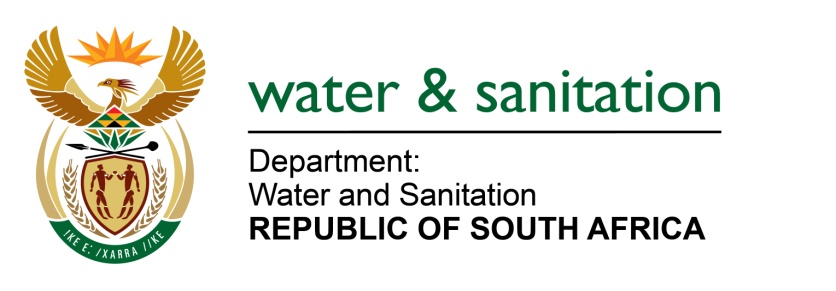 NATIONAL ASSEMBLYFOR WRITTEN REPLYQUESTION NO 693DATE OF PUBLICATION IN INTERNAL QUESTION PAPER: 4 MARCH 2022(INTERNAL QUESTION PAPER NO. 6)693.	Mr L J Basson (DA) to ask the Minister of Water and Sanitation: What is the (a) total amount that her department was owing the water boards at the end of January 2018, (b)(i) name of each water board owed and (ii) amount outstanding in total in respect of each specified water board and (c) on what date is it envisaged that the amounts will be paid to the respective water boards?	NW831E---00O00---MINISTER OF WATER AND SANITATION Name of the Water BoardsPeriod Amount outstanding in totalOn what date is it envisaged that the amounts will be paid to the respective water boardsAmatola Water2021/2022     6 914 022,59 Amount will be settled by not later than the 25 March 2022.Bloem Water2021/2022     1 536 436,37 Amount will be settled by not later than the 25 March 2022.Lepelle Northern Water 2020/2021    13 290 001,62 The amount will be settled by the 31 March 2022 after budget reprioritization. Magalies Water                      -   No outstanding invoices Mhlathuze Water                      -   No outstanding invoices Overberg Water                      -   No outstanding invoices Rand Water2020/2021  132 211 798,20 Amount of R1,4 million will be processed by not later than the 25 March 2022.The balance will settle after the budget reprioritization 31 March 2022.Sedibeng Water                      -   No outstanding invoices Umgeni Water                      -   No outstanding invoices Total Total   153 952 258,78 ---00O00---